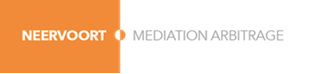 MEDIATIONOVEREENKOMSTDE ONDERGETEKENDEN:(curator) q.q., (hierna: de curator) kantoorhoudend te….., in zijn van hoedanigheid van curator in het faillissement van de besloten vennootschappen met beperkte aansprakelijkheid ……B.V., (andere partij)  (hierna:…..) gevestigd en kantoorhoudend hierna samen aangeduid als “de Partijen” en (mediator) , MfN Registermediator, kantoorhoudende te ….KOMEN HET HIERNA VOLGENDE OVEREEN:Artikel 1 Globale omschrijving van het geschil(et cetera)Artikel 2 De MediationDe Partijen en de Mediator zullen zich inspannen om de in punt 1 genoemde Kwestie tussen de Partijen op te lossen door Mediation volgens het MfN-Mediation Reglement (hierna te noemen het “Reglement”) zoals dat luidt op de datum van deze overeenkomst. Het Reglement maakt integraal deel uit van deze overeenkomst.De Partijen verklaren een exemplaar van het Reglement en de Gedragsregels voor de MfN- registermediator te hebben ontvangen of dit Reglement of deze Gedragsregels te hebben geraadpleegd op.De Partijen verstrekken en de Mediator accepteert de opdracht om het communicatie- en onderhandelingsproces te begeleiden één en ander in de zin van het Reglement.De Mediator is verantwoordelijk voor de begeleiding van het proces. De Partijen zijn zelf verantwoordelijk voor de inhoud van de gevonden oplossing.De Partijen en de Mediator verbinden zich tegenover elkaar tot alles waartoe zij volgens het Reglement gehouden zijn.De Mediation vangt aan op (datum). Vanaf dat moment zijn de bepalingen van het Reglement volledig van toepassing.Artikel 3 VrijwilligheidDe Mediation vindt plaats op basis van vrijwilligheid. Het staat elk van de Partijen en de Mediator vrij om de Mediation op elk gewenst moment te beëindigen. Het beëindigen van de Mediation laat de geheimhoudings- en betalingsverplichtingen van de Partijen zoals omschreven in punt 4 en 7 onverlet.Artikel 4 GeheimhoudingMediator en de Partijen verplichten zich zonder enig voorbehoud tot de geheimhouding omschreven in artikel 7 en 10 van Reglement, welke geheimhouding mede omvat al datgene wat de mediator vóór de mediation en vóór de ondertekening van deze overeenkomst met de Partijen individueel heeft besproken. Voor zover deze overeenkomst in samenhang met het Reglement Partijen verplicht tot geheimhouding, geldt zij meteen als bewijsovereenkomst in de zin van de Wet. (Art. 7:900 lid 3 BW jo. art. 153 Rv).De Mediator draagt zorg dat alle in artikel 7 bedoelde derden die hij bij de Mediation betrekt of daarover informeert, zich verbinden tot geheimhouding als omschreven in het Reglement.Het is partijen bekend dat de curator voor het aangaan van een vaststellingsovereenkomst de toestemming nodig heeft van de rechter-commissaris. De curator is om die reden niet aan de geheimhouding gehouden, indien en voor zover openbaarmaking aan de rechter-commissaris van hetgeen in de mediation aan de orde is gekomen noodzakelijk is ter verkrijging van de hiervoor bedoelde toestemming van de rechter-commissaris. Tijdens de mediation wordt, voorafgaande aan het overleg tussen de curator en de rechter-commissaris zoals hier bedoeld, aan de mediation tafel besproken of en welke feiten, gegevens of voorstellen de curator zal bespreken met de rechter- commissaris.Artikel 5 Bijzondere verplichtingen van PartijenNaast het gestelde in het Reglement verbinden Partijen zich tegenover de Mediator en tegenover elkaar:-zich te onthouden van acties of gedragingen die de Mediation in ernstige mate bemoeilijken of belemmeren;-bereid te zijn naar elkaars argumenten te luisteren en te zoeken naar compromissen.-niet buiten de mediation met elkaar te onderhandelen over de kwesties, die onderwerp vormen van de mediation;-geen audio- of audiovisuele opnamen te maken van de mediation.Artikel 6 Vertegenwoordiging    Tijdens de Mediation zullen Partijen in persoon of deugdelijk vertegenwoordigd aanwezig zijn.Artikel 7 DerdenDe Mediator kan met toestemming van Partijen anderen bij de Mediation toelaten of betrekken, hieronder mede te begrijpen Hulppersonen in de zin van het Reglement.Artikel 8 Honoraria en kostenHet Honorarium van de mediator à €…..per uur, te vermeerderen met Btw. zal door de Partijen ieder voor een derde worden betaald. Verder komen in dezelfde verhouding voor rekening van de Partijen alle overige directe en indirecte kosten vallend op de Mediation, zoals huur van ruimte, reiskosten, honoraria en kosten van volgens artikel 7 bij de Mediation betrokken derden, te vermeerderen met Btw. Als deze kosten gemaakt worden zal de mediator dit tevoren met de Partijen afstemmen. Tijdens de mediation zullen partijen overleg plegen of de kosten van de mediation anders tussen hen worden verdeeld.De Partijen zijn ongeacht het verloop en het resultaat van de Mediation, gehouden tot betaling van het honorarium en de kosten van de Mediator en de mediation.Iedere partij draagt zijn eigen kosten. De mediator legt aan de Partijen een urenverantwoording over met daarin een specificatie van de tijdbesteding per uur met daarbij vermeld de activiteit en de datum.Artikel 9 Vaststellingsovereenkomst, tussentijdse afsprakenEen tijdens de Mediation bereikte minnelijke oplossing van het geschil zal tussen de Partijen worden vastgelegd in een daartoe strekkende, schriftelijke vaststellingsovereenkomst.Tijdens de loop van de Mediation tussen de Partijen gemaakte afspraken binden hen alleen indien en voor zover deze schriftelijk tussen hen zijn overeengekomen. De Partijen kunnen in een dergelijke overeenkomst bepalen dat deze afspraken hen niet binden indien en zodra de Mediation wordt beëindigd zonder vaststellingsovereenkomst als bedoeld in het voorgaande lid.Artikel 10 PrivacyIn het kader van de mediation is het noodzakelijk dat de mediator persoonsgegevens verwerkt die relevant zijn voor de in punt 1 genoemde kwestie, door deze op te nemen in het dossier.Het kan daarbij ook gaan om gevoelige en/of bijzondere persoonsgegevens van partijen. Door ondertekening van deze overeenkomst geven partijen uitdrukkelijk toestemming aan de mediator om hun persoonsgegevens te verwerken conform de privacyverklaring van de mediator. De privacyverklaring is te vinden op (website mediator)Artikel 11 GeschillenIngeval van geschillen, voortvloeiend uit enige overeenkomst als bedoeld in artikel 9 of uit daarop voortbouwende overeenkomsten, zullen Partijen trachten deze in eerste instantie op te lossen met behulp van Mediation conform het Reglement, zoals dat luidt op de aanvangsdatum van die Mediation.Artikel 12 Toepasselijk rechtOp deze overeenkomst is uitsluitend het Nederlandse recht van toepassing.Aldus overeengekomen en in viervoud opgemaakt en ondertekend te (plaats) op  (datum)Deze overeenkomst is voor de geheimhouding in artikel 4 mede ondertekend door(advocaten en andere aanwezigen, buiten de partijen)